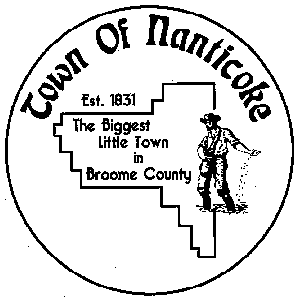 Town of Nanticoke 						Board Meeting 04/13/2021The Town of Nanticoke held their April Meeting on Tuesday, April 13, 2021.  The meeting was at 7:00 p.m. at the Nanticoke Town Hall, 755 Cherry Valley Hill Rd. Maine, NY 13802.Present:Scott Whittaker		      	Town CouncilmanDan Baker				Town CouncilmanMichael Holden			Town CouncilmanRon Zielewicz				Town CouncilmanRenny Zanker	        			Town ClerkSue Williams				Deputy ClerkAbsent:  Supervisor Roy Willis, Attorney Robert McKertich.Guests: Jim Lamb, Bill Holmes, Daniel Bertoni, Martha Walter, Andy Jackson, and Curt Zanker.Meeting was opened at 7:00 p.m. by Councilman Scott Whittaker. All joined in by the Pledge of Allegiance.Motion was made at 7:05 p.m. to approve minutes from the prior meeting on March 9, 2021.Motion made by: Ron Zielewicz		Seconded by: Michael Holden		Roll call vote: D. Baker: aye, M. Holden: aye, R. Zielewicz: aye, S. Whittaker: aye, motion carried.Motion Made at 7:08 p.m. to approve supervisors report:Motion made by: Dan Baker	Seconded by: Ron Zielewicz		Roll call vote: D. Baker: aye, M. Holden: aye, R. Zielewicz: aye, S. Whittaker: aye, motion carried.Department Heads:Dog Control Officer Holmes stated his annual inspection was conducted and all went well.  Nothing more to report.  Highway Superintendent Jake Slack reported they were getting ready for spring and summer.Highway Superintendent Slack let councilmembers know the town is in need of a pick-up truck and a 10-wheeler. Deputy Williams gave updates with the lap top for the clerk’s office. Rick Cicerreli was able to assist with the repair of the hard drive on the clerk’s computer and made recommendations that would keep the towns computers up to date and in good running condition. Councilman Whittaker made mention that we are still in need of a Town Historian for our town.Old Business:Councilman Whittaker reported the roof work has begun. The Public Health and Emergency Plan will be tabled if no one requested any changes.Councilman Holden questioned what progress has been made with the credit card for the town.  His questions were answered.Councilman Zielewicz shared what Newark Valleys New Procedures are for replacing retiring Highway Supervisors.  New Business:Supervisor Willis has been looking into upgrading lighting in the garage, surrounding buildings and exterior of the Town Hall.  This will be discussed at the next meeting.Councilman Holden made a motion to pay the bills as audited.General (A) Fund… Vouchers 49-69 in the amount of $25,515.53.Highway (DA) Fund… Vouchers 29-38 in the amount of $8,342.22.Seconded by:  Dan BakerRoll call vote: R. Zielewicz: aye, D. Baker: aye, M. Holden: aye, S. Whittaker: aye, motion carried.At 7:25 p.m. motion was made by Councilman Zielewicz to adjourn.Seconded by: Michael HoldenRoll call vote:  D. Baker: aye, R. Zielewicz: aye, M. Holden: aye, S. Whittaker: aye, motion carried.The next Nanticoke Board Meeting will be held on May 11, 2021 at 7:00 p.m.Respectfully Submitted,				Dated: April 13, 2021Renny Zanker